                                 УТВЕРЖДАЮ                                              Заведующий кафедрой фармацевтической и общей химиик. фарм. н., доцент Е.М. Мальцева                                                                                                                          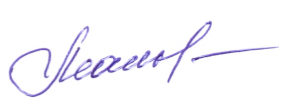 30 августа 2023 г.СПИСОК ВОПРОСОВ ДЛЯ ПОДГОТОВКИ К ЗАЧЕТУдисциплины Химиядля студентов 1 курса Педиатрического факультетаI семестр 2023-2024 учебного годаСпособы выражения состава растворов (формулы, единицы измерения): а) массовая доля растворенного вещества ω(х); б) молярная концентрация С(х);Плотность растворов (единицы измерения), способ измерения.Закон Рауля. Понижение температуры замерзания, методы расчета.  Осмос, осмотическое давление. Закон Вант-Гоффа для осмотического давления растворов неэлектролитов и      электролитов. Изотонический коэффициент. Осмотическое давление биологических жидкостей. Осмолярность и осмоляльность.Гипо-, гипер- и изотонические растворы. Эндосмос и экзосмос (плазмолиз, цитолиз, гемолиз).  Изоосмия. Роль осмоса в биологических системах.Онкотическое давление крови.Энтальпия и тепловой эффект химической реакции. I закон термодинамики.Экзотермические и эндотермические процессы.Закон Гесса и следствия из него.Калорийность белков, жиров, углеводов.Энтропия как функция состояния системы.Энергия Гиббса — критерий направленности процесса.Экзер - и эндергонические биохимические процессы. Принцип энергетического сопряжения.Химическое равновесие. Закон действующих масс для химического равновесия.Особенности константы равновесия.Смещение химического равновесия, принцип Ле-Шателье.Скорость химической реакции, зависимость ее от природы, концентрации реагирующих веществ, от температуры.Энергия активации. Уравнение Аррениуса.Молекулярность и порядок реакции. Кинетические уравнения реакций I порядка.Период полупревращения.Особенности ферментативного катализа.Номенклатура и классификация комплексных соединений.Понятие о строении комплексных соединений (комплексообразователь, лиганды, координационное число).Представление о строении биокомплексов (гемоглобин, металлоферменты). Константы нестойкости комплексных ионов.Хелатотерапия.Редокс-системы, электродные и редокс-потенциалы.Зависимость редокс-потенциала от различных факторов. Уравнения Нернста – Петерса.Прогнозирование направления редокс-процессов по величине редокс-потенциалов. ЭДС.Сильные и слабые электролиты. Константа и степень ионизации слабого электролита. Автопротолиз воды. Константа автопротолиза. Водородный показатель (рН), методы его расчета и измерения.Значение рН некоторых биологических жидкостей: крови, желудочного сока, слюны, мочи.Понятие о кислотно-основном состоянии организма.Протолитические буферные системы и растворы: классификация, состав.Механизм действия буферных систем: гидрокарбонатная, гидрофосфатная, ацетатная, аммиачная. Расчет рН кислотных и основных буферных систем (уравнения Гендерсона-Гассельбаха). Зона буферного действия и буферная емкость. Адсорбция.Поверхностно-активные (ПАВ) и поверхностно неактивные вещества.Правило Дюкло-Траубе, изотермы адсорбции.Диализ.Строение коллоидных частиц (мицеллы).Факторы, влияющие на устойчивость золей. Коагуляция.Порог коагуляции и его определение. Правило Шульце Гарди.Пространственное строение органических молекул. Конфигурационные и конформационные изомеры. Сопряжение как фактор повышения стабильности молекул, π,π- и р,π- сопряжение. Ароматичность и ее критерии.Поляризация связей и электронные эффекты (индуктивный и мезомерный). Электронодонорные и электроноакцепторные заместители.Протолитическая теория кислот и оснований Бренстеда-Лоури. Факторы, влияющие на кислотность и основность органических соединений.Типы разрыва ковалентной связи в органических молекулах. Свободные радикалы, электрофилы, нуклеофилы.Реакции электрофильного присоединения и замещения. Реакции нуклеофильного присоединения: реакции образования полуацеталей и ацеталей; реакции гидратации; реакции диспропорционирования; реакции с аминами.Реакции окисления спиртов, альдегидов, тиолов. Реакции восстановления альдегидов и кетонов.Сравнительная активность ацилирующих реагентов.Реакции нуклеофильного замещения в карбоновых кислотах и их функциональных производных: О-ацилирование: получение ангидридов кислот и сложных эфиров; N-ацилирование; S-ацилирование.Роль кислотного катализа в реакциях нуклеофильного замещения: реакция этерификации.Природные высшие жирные кислоты: пальмитиновая, стеариновая, олеиновая, линолевая, линоленовая, арахидоновая.Жиры. Строение, кислотный и щелочной гидролиз нейтральных жиров.Фосфолипиды. Фосфатидовые кислоты. Фосфатидилколамины фосфатидилхолины, фосфатидилсерины. Кислотный и щелочной гидролиз фосфолипидов.Гетерофункциональные соединения. Проекционные формулы Фишера. Оптическая активность молекул. Стереохимическая номенклатура: D- и L-молекулы. Стереоизомеры: энантиомеры, диастереомеры.Гетероциклические соединения. Строение пиррольного и пиридинового азота. Ароматичность гетероциклических соединений.Строение пиримидиновых (урацил, тимин, цитозин) и пуриновых (аденин, гуанин) оснований. Таутомерные формы.Строение и свойства гидрокси- и оксокислот – природных метаболитов.Классификация, номенклатура и строение α-аминокислот, входящих в состав белков. Стереоизомерия α-аминокислот.Кислотно-основные свойства α-аминокислот, биполярная структура.Изоэлектрическая точка α-аминокислот.Реакции неокислительного и окислительного дезаминирования α-аминокислот.Реакция гидроксилирования α-аминокислот.Реакция декарбоксилирования α-аминокислот.Реакция трансаминирования α-аминокислот. Реакции образования внутрикомплексных солей.Изоэлектрическая точка пептидов.Кислотный и щелочной гидролиз пептидов.Пространственное строение пептидов и белков (вторичная, третичная и четвертичная структуры).Типы связей, возникающих между радикалами аминокислот при формировании третичной структуры белка (ионные, водородные, гидрофобные, дисульфидные).Классификация и строение моносахаридов (глюкоза, галактоза, манноза, фруктоза, рибоза, ксилоза и их производных (2-дезоксирибоза, глюкозамин). Открытые формулы Фишера моносахаридов, D- и L-стереохимические ряды.Циклические формулы Хеуорса моносахаридов, α- и β-аномеры.Реакции окисления моносахаридов в щелочной среде.Реакции восстановления моносахаридов.Реакция образования гликозидов (О-, N-гликозидов) моносахаридов.Реакции этерификации (фосфорилирования, сульфирования) моносахаридов.Реакции алкилирования, ацилирования моносахаридов.Строение дисахаридов (мальтоза, целлобиоза, лактоза, сахароза).Восстановительные свойства дисахаридов.Гидролиз дисахаридов. Строение гомо- и гетерополисахариды: крахмал (амилоза, амилопектин), гликоген, целлюлоза, гиалуроновая кислота. Классификация, номенклатура и строение нуклеозидов.Классификация, номенклатура и строение нуклеотидов.Принцип строения полинуклеотидной цепи.Первичная структура РНК.Пространственное строение ДНК (первичная, вторичная, третичная структуры).Принцип комплементарности нуклеиновых оснований при формировании вторичной структуры ДНК.